회원 가입 안내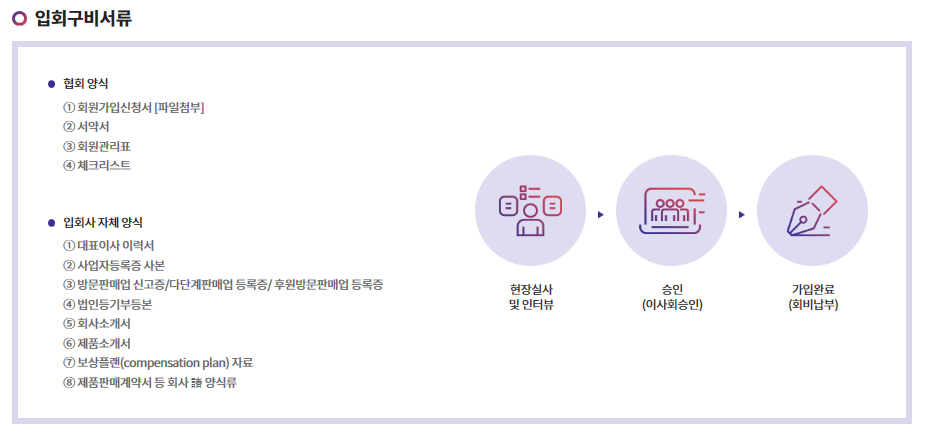  협회 양식 ① 회원가입신청서② 서약서③ 회원관리표 ④ 체크리스트  입회사 자체 양식 ① 대표이사 이력서② 사업자등록증 사본③ 방문판매업 신고증/다단계판매업 등록증/ 후원방문판매업 등록증④ 법인등기부등본⑤ 회사소개서⑥ 제품소개서⑦ 보상플랜(compensation plan) 자료⑧ 제품판매계약서 등 회사 諸 양식류 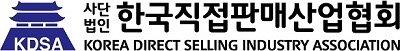 회원 가입 신청서(사)한국직접판매산업협회의 설립취지에 동의하며, 귀 회의 회원으로 가입하고자 다음과 같이 회원가입신청서를 작성, 제출합니다.20   년   월   일대표이사                    (인)한국법인대표                (인)(사)한국직접판매산업협회 귀중서   약   서본인은 사단법인 한국직접판매산업협회 회원으로서 법을 준수하고 건전한 상거래질서 확립에 노력하며 ‘방문판매 등에 관한 법률 제 5조의 규정에 의하여 신고를 필한 방문판매업자’, ‘동법 제13조의 규정에 의하여 등록한 다단계판매업자’ 혹은 ‘동법 제29조 및 제13조 규정에 의하여 등록한 후원방문판매업자’로서 협회의 윤리강령이나 자율규약을 위반하거나 사회적 물의를 빚은 경우, 협회 명예에 손상을 입혔을 때는 회원 자격의 상실 및 협회의 여하한 조처에도 동의할 것을 서약합니다.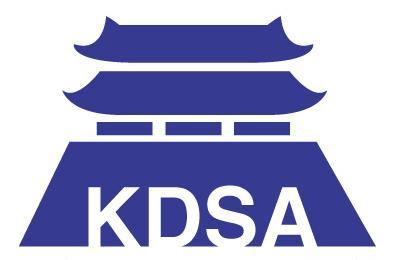 20   년   월   일회사명                         대표이사                    (인)한국법인대표                (인)회  원  관  리  표방 문 판 매 Check List다 단 계 판 매 Check List상 호사업자번호상 호주 소대표이사전년도 매출액한국법인대표        억원업 종회사 소개회사 소개회사 소개주요 제품주요 제품주요 제품회 사 명(사업자번호)(사업자번호)(사업자번호)(사업자번호)(사업자번호)주 소대표이사(한국법인대표)연락처대표(E-mail)(E-mail)(E-mail)(E-mail)연락처비서(office)(office)(E-mail)(E-mail)업 종협회업무관련 업무 담당부서 및 담당자* 대표이사 프로필 사진과 회사로고 제출처: kdsa@kdsa.or.kr협회업무관련 업무 담당부서 및 담당자* 대표이사 프로필 사진과 회사로고 제출처: kdsa@kdsa.or.kr협회업무관련 업무 담당부서 및 담당자* 대표이사 프로필 사진과 회사로고 제출처: kdsa@kdsa.or.kr협회업무관련 업무 담당부서 및 담당자* 대표이사 프로필 사진과 회사로고 제출처: kdsa@kdsa.or.kr협회업무관련 업무 담당부서 및 담당자* 대표이사 프로필 사진과 회사로고 제출처: kdsa@kdsa.or.kr협회업무관련 업무 담당부서 및 담당자* 대표이사 프로필 사진과 회사로고 제출처: kdsa@kdsa.or.kr부서명성명직위전화번호전화번호E-mail협회담당자(office)(office)협회담당자(mobile)(mobile)법무팀(office)(office)법무팀(mobile)(mobile)재무팀(office)(office)재무팀(mobile)(mobile)홍보팀(office)(office)홍보팀(mobile)(mobile)내             용YesNo첨부1최근 5년 이내 방문판매법 위반 여부(있다면 사건번호와 상세내용 첨부)2방문판매원이 되기 위한 조건 또는 자격유지 조건으로 연 2만원 이상 비용징수 혹은 재회구매 의무 부과 여부3위탁관리인의 판매 가능 여부(위탁관리인 제도를 운영하는 경우만 체크)4승급시 본인과 직근 하위판매원 매출 이외에 차직근 하위판매원 이하의 매출을 승급조건으로 삼는지 여부5직근 하위판매원 이외에 차직근 하위판매원의 구매 혹은 판매실적에 따른 경제적 이익 제공여부6BuyBack Policy 도입 및 시행여부(판매원 탈퇴시, 재판매가능한 1년 이내 구매제품을 90% 이상의 금액에 재매입하는 제도)7본사가 해외인 경우, 해당국 DSA 가입여부(글로벌 기업만 체크)8부동산, 상품권, 콘도회원권, 보험상품 등 취급여부(있다면 상세설명 첨부)9탈북자, 장애인, 노년층, 외국인노동자 등 취약계층의 판매원 가입관련 모니터링 여부10홈페이지에서 소비자가 특정판매원이 자사에 소속되어 있는지 확인할 수 있는 시스템 구축 여부11방문판매원의 이름, 생년월일, 주소, 전화번호, 전자우편주소가 포함된 방문판매원 명부 작성 여부12분쟁이나 불만처리에 필요한 인력 및 설비 구출 여부13회사 차원의 재판매 가격유지행위(resale price maintenance) 예방대책 수립여부내             용YesNo첨부1최근 5년 이내 방문판매법 위반 여부(있다면 사건번호와 상세내용 첨부)2회사의 재판매가격유지행위(resale price maintenance) 예방대책 수립 여부3다단계판매원이 되기 위한 조건, 자격유지 조건 또는 유리한 후원수당의 지급기준을 적용받기 위한 조건으로 연 5만원 이상의 의무부과 여부4가입비, 판매보조물품, 개인할당판매액, 교육비 등 연 5만원의 의무부과여부5분쟁이나 불만처리에 필요한 인력 또는 설비구축 여부6다단계판매원이 되고자 하는 자 또는 다단계판매원에게 본인의 의사에 반하여 교육, 합숙 등을 강요하는 행위 여부7다단계판매원 등록시 미성년자는 전산프로그램에 원천적으로 입력이 되지 않게 하는 시스템 구축여부(법정대리인의 동의 얻은 경우 제외)8홈페이지에 소비자가 특정 다단계판매원이 자사에 소속되어 있는 지 확인할 수 있는 시스템 구축 여부9다단계판매원의 등록일자, 등록번호, 성명, 생년월일, 주소 전화번호, 전자우편주소가 포함된 다단계판매원 등록부 작성 여부10다단계판매원의 성명, 생년월일, 주소 등록일자, 등록번호, 다단계판매업자명(직인포함)이 표시되어 있는 다단계판매원등록증 교부 여부11후원수당의 산정 및 지급기준, 하위판매원의 모집 및 후원에 관한 사항, 재화 등의 반환 및 다단계판매원의 탈퇴에 관한 사항, 다단계판매원이 지켜야 할 사항, 공정거래위원회 해설자료와 수첩 표지에 다단계판매원 수첩이라는 뜻, 제작시기, 다단계판매업자명을 표기한 다단계판매원 수첩교부 여부12대학생의 다단계판매원 가입 허용여부13본사가 해외인 경우, 해당국 DSA 가입여부(글로벌 기업만 체크)14160만원 이상 재화, 취득가격이나 시장가격보다 10배 이상 등 현저히 높은 가격으로 판매되는 재화, 부동산, 상품권, 콘도회원권, 보험상품 등 취급여부15탈북자, 장애인, 노년층, 외국인노동자 등 취약계층의 판매원 가입 관련 모니터링 여부